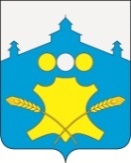 АдминистрацияБольшемурашкинского муниципального районаНижегородской областиПОСТАНОВЛЕНИЕ               18.01.2019 г.                                                                          № 12   О стоимости услуг, предоставляемых согласно гарантированному перечню услуг по погребению     В соответствии с письмом  Пенсионного фонда Российской Федерации  от 11.01.2019 № АД-25-24/223 о предстоящей индексации предельного размера стоимости услуг, предоставляемых согласно гарантированному перечню услуг по погребению, подлежащей возмещению специализированной службе по вопросам похоронного дела, а также предельного размера социального пособия на погребение,  с 1 февраля 2019  года предельный размер стоимости услуг по погребению, предоставляемых согласно гарантированному перечню услуг по погребению, а также предельный размер социального пособия на погребение составит 5946, 47 рублей (с учетом коэффициента увеличения 1,043), согласно п.3 статьи 9 Федерального закона от 12.01.1996 № 8-ФЗ «О погребении и похоронном деле», учитывая согласование с отделением Пенсионного фонда Российской	 Федерации, Фонда социального страхования Российской Федерации,  администрация Большемурашкинского муниципального района     п о с т а н о в л я е т:     1.Определить стоимость услуг, предоставляемых согласно гарантированному перечню услуг на погребение в размере  5946 рублей 47 копеек (Пять тысяч девятьсот сорок шесть рублей) 47 копеек в соответствии с Приложением 1, Приложением 2.     2.Постановление администрации Большемурашкинского муниципального района от 25.01.2017 года № 35 отменить.     3.Настоящее постановление вступает в силу с 1 февраля 2019 года.           4.Управлению делами (И.Д.Садкова) обеспечить размещение настоящего постановления на официальном сайте администрации Большемурашкинского муниципального района в информационно-телекоммуникационной сети Интернет.                 5.Контроль за исполнением настоящего постановления возложить на зам. главы администрации Р.Е. Даранова.Глава  администрации района	                                                                                      Н.А. БеляковСОГЛАСОВАНО:Председатель комитета поуправлению экономикой                                                                           Р.Е.ДарановУправляющий делами                                                                                И.Д.СадковаНачальник сектора правовой,организационной, кадровой работыи информационного обеспечения                                                            Г.М.Лазарева                                                                                                                                              Приложение1	             к постановлению администрации                                                                                       Большемурашкинского муниципального района	     от   18.01.2019г.  №  12Стоимость услуг, предоставляемых согласно гарантированномуперечню услуг по погребению умерших граждан, имеющих супруга, близких родственников, законного представителя или иного лица, взявшего на себя обязанность осуществить погребение умершего                                                                                                                   Приложение 2	                к постановлению администрации                                                                                        Большемурашкинского муниципального района	     от  18.01.2019г. № 12Стоимость услуг, предоставляемых согласно гарантированномуперечню услуг по погребению умерших граждан, не имеющих супруга, близких родственников, иных родственников либо законного представителя или при  невозможности осуществить ими погребение, а также умерших граждан, личность которых не установлена  (руб.)№Виды услугСумма (руб.)1Оформление документов, необходимых для погребения02Предоставление  и доставка гроба и других предметов, необходимых для погребения18003Перевозка тела (останков) умершего на кладбище (в крематорий)20004Погребение (кремация с последующей выдачей урны с прахом)2146,47	Итого5946,47  №Виды услугСумма    (руб.)1Оформление документов, необходимых для погребения		    02Облачение тела	 6003Предоставление гроба и предметов, необходимых для погребения	    13004Перевозка умершего на кладбище (в крематорий)	     19925Погребение (кремация)	    2054,47Итого                        5946,47